Travail des CE2Mardi 26 maiMathématiquesNumération : les différentes écritures d’un nombre Exercices de la fiche 108  fichier de mathématiques page 135Finir la fiche de jeudi dernier sur la soustraction.Travail supplémentaire : fiche problèmes CE2 jointeConjugaisonLe futur simple : faire et dire Utiliser le fichier de conjugaison page 43 et 44PauseAutodictéeFaire l’autodictée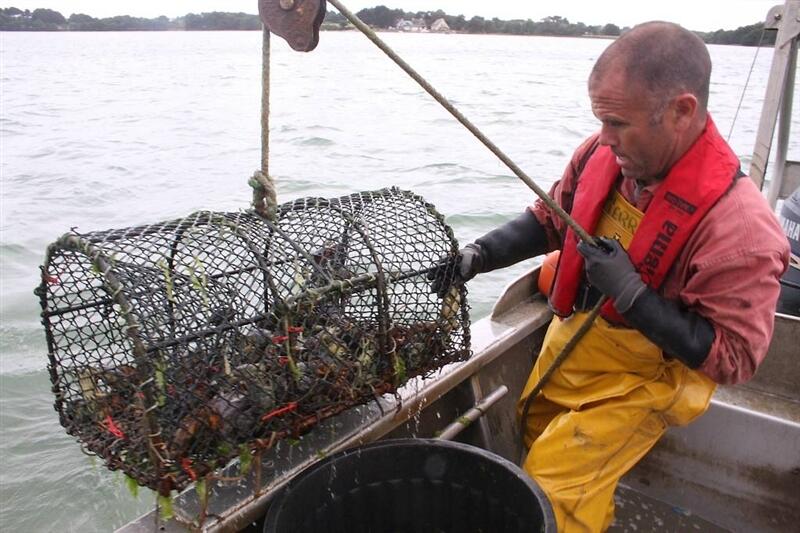 Actu (lecture)Un jour une actu : le retour en forêt :CE1 / CE2 ne pas faire activité 5PauseDe midiAnglaisRévisions :Travail sur site d’école : suivre le lien Anglais du 25 mai au …Et la suite pour les plus rapides : suivre ce lien Anglais du 2 juin au …